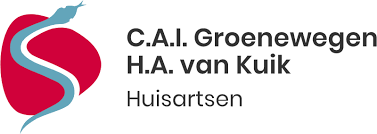 Ik geef Huisartsenpraktijk Groenewegen en van Kuik wel / geen toestemming om mijn medische gegevens beschikbaar te stellen aan Huisartsenpost West-Brabant via het LSP. Voor meer informatie hierover zie: www.volgjezorg.nl of haal de gratis folder op in onze praktijk.Let op: u dient zich uit te laten schrijven bij uw vorige huisarts en zelf uw medische gegevens op te vragen / op te laten sturen naar:Huisartsenpraktijk Groenewegen en van Kuik Duinhoefplein 3 4631 MC  Hoogerheide Handtekening:  	 	 	…………………………………………………………………………………..  Datum:  	 	 	 	…………………………………………………………………………………..  INSCHRIJFFORMULIER INWONENDEN onder de 16 jaar INSCHRIJFFORMULIER voor     16 jaar en ouder m/v INSCHRIJFFORMULIER voor     16 jaar en ouder m/v Voornaam:   	 	 Voornaam:   	 	 …………………………………………………………………………………..  Achternaam:   	 	 Achternaam:   	 	 …………………………………………………………………………………..  Geboortedatum:  	 	 Geboortedatum:  	 	 …………………………………………………………………………………..  Ziektekostenverzekering /polisnr:  Ziektekostenverzekering /polisnr:  …………………………………………………………………………………..  BSN-nummer: 	 	 …………………………………………………………………………………..Adres:  	 	 …………………………………………………………………………………..  Postcode / Woonplaats:   	 …………………………………………………………………………………..  Telefoonnummer:   …………………………………………………………………………………..  Mobiel telefoonnummer:  …………………………………………………………………………………..  Email adres:   	 …………………………………………………………………………………..  Vorige huisarts / adres:  	 …………………………………………………………………………………..  Voornaam kind 1:   m/v	 ……………………………………………………………………………..  Achternaam:   	 	 ……………………………………………………………………………..  Geboortedatum:  	 	 ……………………………………………………………………………..  BSN-nummer:  	 	 ……………………………………………………………………………..  Ziektekostenverzekering / polisnr: ……………………………………………………………………………..  LSP:  	 	 Ja / NeeVoornaam kind 2:   m/v	 ……………………………………………………………………………..  Achternaam:   	 	 ……………………………………………………………………………..  Geboortedatum kind:  	 ……………………………………………………………………………..  BSN-nummer:  	 	 ……………………………………………………………………………..  Ziektekostenverzekering / polisnr:  ……………………………………………………………………………..  LSP:  	 	 Ja / NeeVoornaam kind 3:   m/v	 ……………………………………………………………………………..  Achternaam:   	 	 ……………………………………………………………………………..  Geboortedatum kind:  	 ……………………………………………………………………………..  BSN-nummer:  	 	 ……………………………………………………………………………..  Ziektekostenverzekering / polisnr: ……………………………………………………………………………..  LSP:  	 	 Ja / Nee  